2019/2020 FAMILY MEMBERSHIP FORM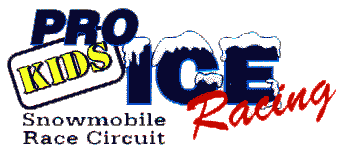   		 Membership Fees due Nov 1st:         1st Year New Family Memberships:$100 Per Each Racer  Returning Families/Members: $250 First Racer; $200 EA Per Additional Racers Parent/Guardian Name:_______________________________________________________________Address:___________________________________________________________________________City:_________________________________State:________________________ Zip_____________Home Phone:_______________________________E-mail:__________________________________Cell Phone(s):_______________________________________________________________________Alternate E-mail(s):__________________________________________________________________Do you have access to the web?  Yes    No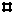 Please check here if you do not want your contact info shared with other members  Please check here if you do not consent to release of photographic images of your racer(s)  Please check here if you do not consent to post videos/images of your racer(s) to our social media page Please fill out for each child racing (Check a box for each race class the child will be participating).New members: Please contact KPI Secretary for bib number availability.Name of Racer_________________________Age______Date of Birth______________Bib #_______ Amateur Stock Kitty   Stock Kitty   Vintage Kitty  Improved Stock Kitty Formula 1 Formula 1(2) Amateur Stock 120   Stock 120   Super Stock 120    Improved Stock 120   Pro Stock 120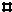  Briggs Semi-Pro 206  Briggs Pro 206    Champ 120  Champ 120 (2)  Junior Novice   200 ClassName of Racer_________________________Age______Date of Birth______________Bib #_______ Amateur Stock Kitty   Stock Kitty   Vintage Kitty  Improved Stock Kitty Formula 1  Formula 1(2) Amateur Stock 120   Stock 120   Super Stock 120    Improved Stock 120   Pro Stock 120 Briggs Semi-Pro 206  Briggs Pro 206    Champ 120  Champ 120 (2)  Junior Novice   200 ClassName of Racer_________________________Age______Date of Birth______________Bib #_______ Amateur Stock Kitty   Stock Kitty   Vintage Kitty  Improved Stock Kitty Formula 1  Formula 1(2) Amateur Stock 120   Stock 120   Super Stock 120    Improved Stock 120   Pro Stock 120 Briggs Semi-Pro 206  Briggs Pro 206    Champ 120  Champ 120 (2)  Junior Novice   200 ClassBeau Mannino29365 Mary StLindstrom MN 55045Make checks payable to Kids Pro Ice